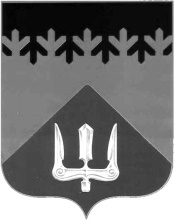 СОВЕТ ДЕПУТАТОВВОЛХОВСКОГО МУНИЦИПАЛЬНОГО РАЙОНА ЛЕНИНГРАДСКОЙ ОБЛАСТИРЕШЕНИЕот  23  декабря  2019  года                                                                                 №  43В соответствии с областным законом Ленинградской области                           от 11.03.2008 № 14-оз «О правовом регулировании муниципальной службы                    в Ленинградской области» Совет депутатов Волховского муниципального района Ленинградской области решил:1. Установить с 1 января 2020 года размер ежемесячной надбавки                           к должностным окладам в соответствии с присвоенным муниципальным служащим Волховского муниципального района Ленинградской области классным чином согласно Приложению к настоящему решению.2. Признать утратившим силу решение Совета депутатов Волховского муниципального района Ленинградской области от 20 декабря 2018 года № 65 «Об установлении размера ежемесячной надбавки к должностным окладам                        в соответствии с присвоенным муниципальным служащим Волховского муниципального района Ленинградской области классным чином» с 1 января 2020 года.	3. Контроль за исполнением настоящего решения возложить на постоянную депутатскую комиссию по бюджету и налогам, по вопросам местного самоуправления, законности, правопорядка и депутатской этики.ГлаваВолховского муниципального районаЛенинградской области                                                                         Кафорин С.А.Утвержденорешением Совета депутатовВолховского муниципального районаЛенинградской областиот 23 декабря 2019 года № 43ПриложениеРазмер ежемесячной надбавки к должностным окладам в соответствии с присвоенным муниципальным служащим классным чином с 1 января 2020 годаОб установлении размера ежемесячной надбавки к должностным окладам в соответствии с присвоенным муниципальным служащим Волховского муниципального района Ленинградской области классным чином Группы должностей муниципальной службы                                                                      Классные чиныРазмер ежемесячной надбавки, руб.12Высшая группаМуниципальный служащий муниципального образования в Ленинградской области 1 класса11714Муниципальный служащий муниципального образования в Ленинградской области 2 класса9762Муниципальный служащий муниципального образования в Ленинградской области 3 класса9481Главная группаМуниципальный служащий муниципального образования в Ленинградской области 4 класса8925Муниципальный служащий муниципального образования в Ленинградской области 5 класса8907Муниципальный служащий муниципального образования в Ленинградской области 6 класса8660Ведущая группаМуниципальный служащий муниципального образования в Ленинградской области 7 класса7670Муниципальный служащий муниципального образования в Ленинградской области 8 класса7277Муниципальный служащий муниципального образования в Ленинградской области 9 класса6832Старшая группаМуниципальный служащий муниципального образования в Ленинградской области 10 класса6274Муниципальный служащий муниципального образования в Ленинградской области 11 класса5901Муниципальный служащий муниципального образования в Ленинградской области 12 класса5429Младшая группаМуниципальный служащий муниципального образования в Ленинградской области 13 класса4672Муниципальный служащий муниципального образования в Ленинградской области 14 класса3890Муниципальный служащий муниципального образования в Ленинградской области 15 класса3171